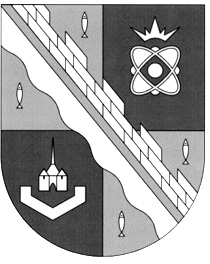 администрация МУНИЦИПАЛЬНОГО ОБРАЗОВАНИЯ                                        СОСНОВОБОРСКИЙ ГОРОДСКОЙ ОКРУГ  ЛЕНИНГРАДСКОЙ ОБЛАСТИпостановлениеот 06/02/2015 № 362О внесении изменений в постановление администрации Сосновоборского городского округа от 01.10.2013 № 2464«Об утверждении муниципальной программы «Стимулирование экономической активности малого и среднего предпринимательства в Сосновоборском городском округе на 2014-2020 годы»»В соответствии с решением совета депутатов от 27.11.2014 № 33 «О бюджете Сосновоборского городского округа на 2015 год и на плановый период 2016 и 2017 годов» и п.п. 4.5, 5.8 постановления от 02.09.2013 № 2221 «Об утверждении Порядка разработки, реализации и оценки эффективности муниципальных программ Сосновоборского городского округа Ленинградской области», администрация Сосновоборского городского округа п о с т а н о в л я е т:1. Внести изменения в постановление администрации Сосновоборского городского округа от 01.10.2013 № 2464 «Об утверждении муниципальной программы «Стимулирование экономической активности малого и среднего предпринимательства в Сосновоборском городском округе на 2014-2020 годы»» (с изменениями от 23.09.2014                    № 2238):1.1.Утвердить в новой редакции муниципальную программу «Стимулирование экономической активности малого и среднего предпринимательства в Сосновоборском городском округе на 2014-2020 годы» (Приложение).2.Общему отделу администрации (Тарасова М.С.) обнародовать настоящее постановление на электронном сайте городской газеты «Маяк».3.Пресс-центру администрации (Арибжанов Р.М.) разместить настоящее постановление на официальном сайте Сосновоборского городского округа.4.Настоящее постановление вступает в силу со дня официального обнародования.5. Контроль исполнения настоящего постановления возложить на первого заместителя главы администрации Подрезова В.Е.Глава администрации Сосновоборского городского округа                                                                      В.Б.Садовский(О. эконом. развития) Исп. Булатова Т.Е., Чистякова И.В., ☎6-28-49, 6-28-35; СЕСОГЛАСОВАНО: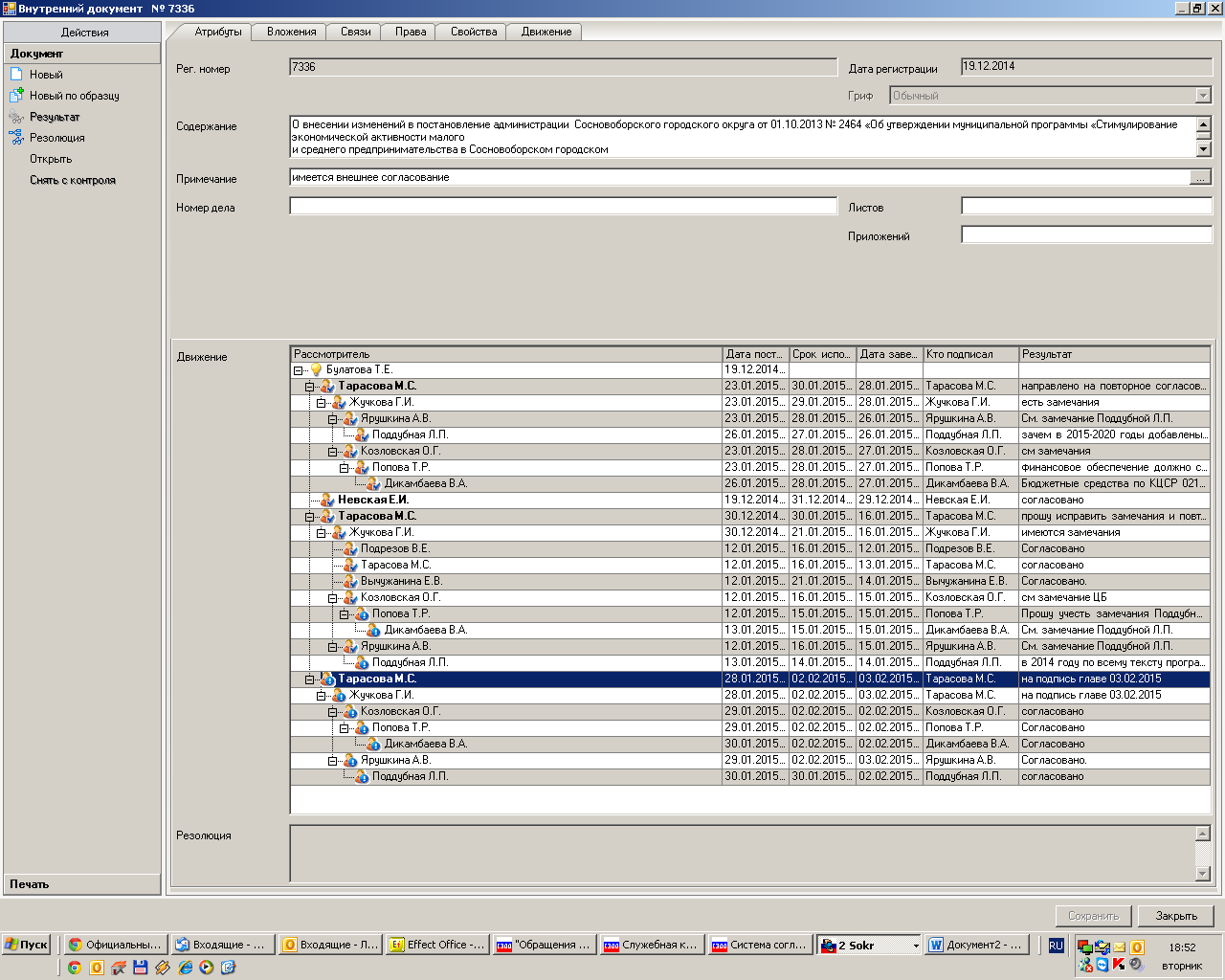 Председатель финансово-контрольной комиссии_______________ М.Н. Морозова28.01.2015Председатель правления Сосновоборского муниципального фонда поддержки предпринимательства_________________ В.Н. Морозов27.01.2015Директор МАУК «ГКЦ «Арт-Карусель»»_____________ Г.И.Ежова26.01.2015Директор МАОУ ДОД «ЦИТ»_______________ Н.И. Коврыга26.01.2015Рассылка:Общий отдел, КФ, КО, КУМИ, ЦБ, ОКультуры, ОЭР, СМ Фонд ПП,Пресс-центр, Прокуратура,Финансово-контрольная комиссия совета депутатов,МАУК «ГКЦ «Арт-Карусель»»,МАОУ ДОД «ЦИТ»утвержденАпостановлением администрацииСосновоборского городского округаот 06/02/2015 № 362ПриложениеМуниципальная программа Сосновоборского городского округа«Стимулирование экономической активности малого и среднего предпринимательства в Сосновоборском городском округе на 2014-2020 годы»П А С П О Р ТМуниципальной программы Сосновоборского городского округа «Стимулирование экономической активности малого и среднего предпринимательства в Сосновоборском городском округе на 2014-2020 годы»Общая характеристикасферы реализации муниципальной программыРазработка муниципальной программы «Стимулирование экономической активности малого и среднего предпринимательства в Сосновоборском городском округе на 2014-2020 годы» (далее – Программа) обусловлена необходимостью исполнения полномочий органов местного самоуправления и реализацией Федерального закона от 24.07.2007 № 209-ФЗ.Экономическое развитие в целом зависит в немалой степени и от развития малого и среднего бизнеса. На территории Сосновоборского городского округа развитие предпринимательства остается одним из основных направлений повышения социальной стабильности, обеспечения экономического роста.Полномочия органов местного самоуправления, основные цели и задачи для создания благоприятных условий развития предпринимательства и потребительского рынка определены рядом законодательных актов РФ, Соглашениями между администрацией Сосновоборского городского округа и Правительством Ленинградской области, а также нормативными документами муниципального образования: - Федеральным законом от 06.10.2003 № 131-ФЗ (с последующими изменениями) «Об общих принципах организации местного самоуправления в Российской Федерации»;- Федеральным законом от 24.07.2007 № 209-ФЗ (с последующими изменениями) «О развитии малого и среднего предпринимательства в Российской Федерации»;- Федеральным законом от 28.12.2009 № 381-ФЗ (с последующими изменениями) «Об основах государственного регулирования торговой деятельности в Российской Федерации»;- Федеральным законом от 30.12.2006 № 271-ФЗ (с последующими изменениями) «О розничных рынках и о внесении изменений в трудовой кодекс Российской Федерации»;- Федеральным законом от 05.04.2013 № 44-ФЗ (с последующими изменениями) «О контрактной системе в сфере закупок товаров, работ, услуг для обеспечения государственных и муниципальных нужд»;- Федеральным законом от 07.02.1992 № 2300-1 (с последующими изменениями) «О защите прав потребителей»;- другими Федеральными законами;- Соглашением между комитетом экономического развития и инвестиционной деятельности Правительства Ленинградской области и администрацией Сосновоборского городского округа «Об организации и проведении на территории муниципального образования мониторинга социально-экономического развития»;- Соглашением между Правительством Ленинградской области и администрацией Сосновоборского городского округа «О реализации мероприятий Государственной программы Ленинградской области «Развитие сельского хозяйства Ленинградской области на 2013 – 2020 годы»;- Соглашение между Комитетом по местному самоуправлению, межнациональным и межконфессиональным отношениям Ленинградской области, Управлением Федеральной службы по надзору в сфере защиты прав потребителей и благополучия человека по Ленинградской области и администрацией муниципального образования  Сосновоборский городской округ Ленинградской области о предоставлении в 2014-2016 годах бюджету муниципального образования Сосновоборский городской округ Ленинградской области субсидий на обеспечение деятельности информационно-консультационного центра для информирования и консультирования потребителей Ленинградской области;- Решением совета депутатов муниципального образования Сосновоборский городской округ (первого созыва) от 22.09.2009 № 99 (с послед. изм.) «Об утверждении Концепции социально-экономического развития муниципального образования Сосновоборский городской округ Ленинградской области до 2020 года»;- Программой социально-экономического развития муниципального образования Сосновоборский городской округ Ленинградской области;- Постановлениями администрации Сосновоборского городского округа Ленинградской области.Цели Программы:Создание условий для устойчивого функционирования и развития малого и среднего предпринимательства и потребительского рынка, увеличения его вклада в решение задач социально-экономического развития Сосновоборского городского округа Ленинградской области, в том числе создание условий для развития малого и среднего предпринимательства в сфере сельского хозяйства.Задачи Программы:-совершенствование и развитие объектов инфраструктуры поддержки малого и среднего предпринимательства;-нормативно-правовое обеспечение деятельности и развития предпринимательских структур;-расширение сфер деятельности малого и среднего бизнеса в городе, ориентация предпринимательских структур на инновации и производственную деятельность;- стимулирование развития сельскохозяйственного производства в округе, расширение рынка овощной и рыбной продукции.Сроки и этапы реализации Программы.Программа «Стимулирование экономической активности малого и среднего предпринимательства в Сосновоборском городском округе на 2014-2020 годы» реализуется в 2014 - 2020 годы в три этапа: I этап – 2014 год, II этап – 2015-2017 годы, III этап – 2018-2020 годы.Целевые показатели (индикаторы) Программы:-число субъектов малого и среднего предпринимательства в расчете на 10 тыс. чел. населения;-доля среднесписочной численности работников (без внешних совместителей) малых и средних предприятий в среднесписочной численности работников (без внешних совместителей) всех предприятий и организаций.Перечень Подпрограмм. Программа включает две Подпрограммы:1.«Развитие и поддержка малого и среднего предпринимательства и потребительского рынка на территории Сосновоборского городского округа»;2.«Поддержка товаропроизводителей в сфере агропромышленного и рыбохозяйственного комплекса на территории Сосновоборского городского округа».Общий объем ресурсного обеспечения реализации Программы составляет 17938,938 тыс. руб., в том числе:* - финансирование уточнится при дальнейшей разработке ПодпрограммПрогноз результатов реализации Программы. Реализация Программы позволит обеспечить предоставление всех видов поддержки предпринимательства, установленных в Федеральном законе от 24.07.2007 № 209-ФЗ, а именно:-консультационную, образовательную, организационно-методическую и информационную поддержки;-имущественную поддержку;-участие субъектов малого предпринимательства в размещении муниципального заказа.Кроме того, в результате реализации Программа позволит:-увеличить объемы налоговых поступлений во все уровни бюджета, в том числе от сельскохозяйственных производителей в результате увеличения объемов производства, заработной платы, основных фондов;-создать новые рабочие места в бизнес-инкубаторах;-увеличить количество субъектов малого и среднего бизнеса и их обороты.Опыт предыдущих лет подтверждает, что работа по развитию малого и среднего предпринимательства и созданию благоприятных условий для его деятельности на территории Сосновоборского городского округа должна иметь продолжение. Наличие программы позволит администрации города более эффективно осуществлять координацию основных направлений и мероприятий, направленных на развитие субъектов предпринимательства, расположенных на территории города, а также в полном объеме выполнять требования Федерального закона от 24.07.2007 № 209-ФЗ.Оценка эффективности реализации Программы производится отделом экономического развития администрации. Эффективность реализации Программы в целом оценивается по результатам достижения установленных значений каждого из основных показателей (индикаторов) по годам по отношению к предыдущему году и нарастающим итогом к базовому году.Оценка эффективности реализации Программы проводится на основе анализа:1) степени достижения целей и решения задач муниципальной программы путем сопоставления фактически достигнутых значений основных показателей (индикаторов) программы и их плановых значений. Данное значение (Сд) определяется по формуле:Сд = Зф / Зп x 100%, где:Зф - фактическое значение индикатора (показателя) муниципальной программы;Зп - плановое значение индикатора (показателя) муниципальной программы.2) степени соответствия запланированному уровню затрат и эффективности использования средств муниципального бюджета Сосновоборского городского округа и иных источников ресурсного обеспечения программы путем сопоставления плановых и фактических объемов финансирования подпрограмм и основных мероприятий программы по каждому источнику ресурсного обеспечения. Данное значение (Уф) рассчитывается по формуле:Уф = Фф / Фп x 100%, где:Фф - фактический объем финансовых ресурсов, направленный на реализацию муниципальной программы;Фп - плановый объем финансовых ресурсов на соответствующий отчетный период.3) степени реализации мероприятий муниципальной программы на основе сопоставления ожидаемых и фактически полученных результатов по годам на основе ежегодных планов реализации программы.Интервалы значений показателей, характеризующих уровень эффективности:1) высокий уровень эффективности:значения 95 проц. и более показателей муниципальной программы и ее подпрограмм входят в установленный интервал значений для отнесения муниципальной программы к высокому уровню эффективности,не менее 95 проц. мероприятий, запланированных на отчетный год, выполнены в полном объеме;2) удовлетворительный уровень эффективности:значения 80 проц. и более показателей муниципальной программы и ее подпрограмм входят в установленный интервал значений для отнесения муниципальной программы к высокому уровню эффективности,не менее 80 проц. мероприятий, запланированных на отчетный год, выполнены в полном объеме;3) неудовлетворительный уровень эффективности:реализация муниципальной программы не отвечает критериям, указанным в пунктах 1 и 2.Показатели реализации Подпрограмм предполагают оценку интегрированного эффекта от реализации основных мероприятий или указывают на результативность наиболее существенных направлений муниципальной поддержки малого предпринимательства.Подпрограмма 1.«Развитие и поддержка малого и среднего предпринимательстваи потребительского рынкана территории Сосновоборского городского округа»П А С П О Р ТПодпрограммы «Развитие и поддержка малого и среднего предпринимательства и потребительского рынка на территории Сосновоборского городского округа»Общая характеристика ПодпрограммыI. Термины и понятияВ настоящей Подпрограмме применяются следующие основные термины и понятия:субъекты малого и среднего предпринимательства - хозяйствующие субъекты (юридические лица и индивидуальные предприниматели), отнесенные в соответствии с условиями, установленными Федеральным законом от 24.07.2007 № 209-ФЗ "О развитии малого и среднего предпринимательства в Российской Федерации" к средним предприятиям, малым предприятиям, в том числе к микро предприятиям, и индивидуальные предприниматели, состоящие на налоговом учете в территориальных налоговых органах РФ;инфраструктура поддержки субъектов малого и среднего предпринимательства - система коммерческих и некоммерческих организаций, которые создаются, осуществляют свою деятельность или привлекаются в качестве исполнителей муниципальной программы развития субъектов малого и среднего предпринимательства, обеспечивающих условия для создания субъектов малого и среднего предпринимательства и оказания им поддержки; включает в себя фонды поддержки предпринимательства, бизнес-инкубаторы, учебно-деловые центры и иные организации;финансовая поддержка субъектов малого и среднего предпринимательства - поддержка, осуществляемая в соответствии с законодательством Российской Федерации за счет средств бюджетов субъектов Российской Федерации, средств местных бюджетов путем предоставления субсидий, бюджетных инвестиций, государственных и муниципальных гарантий по обязательствам субъектов малого и среднего предпринимательства и организаций, образующих инфраструктуру поддержки субъектов малого и среднего предпринимательства;имущественная поддержка субъектов малого и среднего предпринимательства - поддержка, осуществляемая органами местного самоуправления в виде передачи во владение и (или) в пользование муниципального имущества, в том числе земельных участков, зданий, строений, сооружений, нежилых помещений, оборудования, машин, механизмов, установок, транспортных средств, инвентаря, инструментов, на возмездной основе, безвозмездной основе или на льготных условиях; указанное имущество должно использоваться по целевому назначению;информационная поддержка субъектов малого и среднего предпринимательства- поддержка, осуществляемая органами местного самоуправления в виде создания федеральных, региональных и муниципальных информационных систем и информационно-телекоммуникационных сетей и обеспечения их функционирования в целях поддержки субъектов малого и среднего предпринимательства;консультационная поддержка субъектов малого и среднего предпринимательства - поддержка, осуществляемая в виде создания организаций, образующих инфраструктуру поддержки субъектов малого и среднего предпринимательства и оказывающих консультационные услуги субъектам малого и среднего предпринимательства, и обеспечения деятельности таких организаций или в виде компенсации затрат, произведенных и документально подтвержденных субъектами малого и среднего предпринимательства, на оплату консультационных услуг;выставочно-ярмарочные мероприятия - международные, межрегиональные, областные, городские выставки, конференции, фестивали, чемпионаты, конкурсы, форумы, партнериаты, бизнес-встречи, ярмарки, направленные на развитие малого и (или) среднего предпринимательства, повышение уровня конкурентоспособности продукции субъектов малого и (или) среднего предпринимательства на внутреннем и внешнем рынках;информационно-коммуникационные технологии – технологии обработки и передачи информации, основанные на использовании вычислительной техники, компьютерных сетей и каналов электронной связи.II. Состояние развития малого и среднего предпринимательства и потребительского рынка на территории Сосновоборского городского округа, итоги реализации ДМЦП и проблемы предпринимательстваПо данным Петростата, по состоянию на 01.01.2014 года на территории Сосновоборского городского округа количество зарегистрированных средних, малых и микро предприятий составляет 896 единиц (в том числе 18 средних предприятий, 94 малых предприятия, 784 микропредприятия), а также 1434 индивидуальных предпринимателя без образования юридического лица.Таблица 1В 2013 году объем поступлений от малого бизнеса по специальным налоговым режимам составил 95,2 млн. руб., увеличение в сравнении с аналогичным периодом 2012 года составило 2,5 %.Таблица 2По данным мониторинговых исследований социально-экономического развития Сосновоборского городского округа, оборот средних, малых и микропредприятий в 2013 году увеличился на 6,3 % и составил 8180,4 млн. рублей. Доля их оборотов в общем обороте крупных, средних, малых микропредприятий в 2013 году увеличилась на 1,3 % и составила 14,8 %.В целом, на анализируемых в 2013 году средних, малых и микропредприятиях произошло увеличение средней численности на 4,8 % и среднесписочной численности работников на 5,5 %, соответственно увеличился фонд заработной платы работников списочного состава на 15,6 %. Всего в 2013 году средняя численность составила 5464 человека, среднесписочная – 4763 человека. Среднемесячная заработная плата работников списочного состава увеличилась на 9,6 % и составила на 01 января 2014 года 21175,9 руб.В 2013 году  потребительский рынок городского округа сохранял положительную динамику развития. В городе сформирована устойчивая система торгового обслуживания населения: по состоянию на 01.01.2014 года в городе действуют 296 объектов розничной торговли общей торговой площадью 42,1 тыс. кв.м. Оборот розничной торговли по крупным и средним организациям  в 2013 году составил  2870,0  млн. руб. В фактических ценах рост товарооборота составил 103,7% к уровню предшествующего года.  По предварительной оценке, в 2014 году оборот обследуемых средних и малых (включая микро-) предприятий составит 8589,4 млн. руб. или 105,0 % к уровню 2013 года. Количество предприятий и среднесписочная численность работающих на данных предприятиях останутся практически неизменными.Число субъектов малого и среднего предпринимательства (включая микропредприятия и индивидуальных предпринимателей без образования юридического лица) на 10 тыс. человек населения в 2014 году увеличится на 2,0 % и составит 342 единицы. Доля же среднесписочной численности работников (без внешних совместителей) малых и средних предприятий в среднесписочной численности работников (без внешних совместителей) всех предприятий и организаций останется на уровне 2013 года и составит 18,1 %.Налоговые поступления по специальным налоговым режимам в 2014 году возрастут незначительно и составят порядка 99,6 млн. руб.По  прогнозу к концу 2017 года возрастет общее количество средних, малых (включая микро-) предприятий и индивидуальных предпринимателей без образования юридического лица на 10,4 %. Структура видов деятельности предположительно сохранится без существенных изменений. Доминирующими предприятиями будут являться предприятия, функционирующие в строительстве, обрабатывающих производствах, торговле, а также организации, занимающиеся операциями с недвижимым имуществом.Среднесписочная численность работников предприятий, вошедших в мониторинговое исследование 2013 года, к концу 2017 года составит 5245 человек (увеличение предположительно составит 10,1 % к уровню 2013 года). Обороты анализируемых средних и малых (включая микро-) предприятий к концу 2017 года возрастут до 9943,3 млн. руб., что на 21,6 % больше аналогичного показателя 2013 года.Налоговые поступления по специальным налоговым режимам к концу 2017 года достигнут порядка 115,4 млн. руб., что на 21,6 % больше налоговых поступлений 2013 года.Таблица 3* - по данным мониторинга социально-экономического развития 2012-2013 годов ипрогноза на 2014-2017 годы** - по данным ИФНС по г. Сосновый Бор Ленинградской областиВ 2014-2020 годах будет продолжаться финансовая, информационная, консультационная и имущественная поддержка малого предпринимательства (в том числе бизнес-инкубирование на льготных условиях), продолжится работа по реализации на базе МАОУ ДОД «Центр информационных технологий» (далее - МАОУ ДОД «ЦИТ») проекта "Школа молодого предпринимателя", успешно стартовавшего в 2010 году. С 2012 года в инфраструктуру поддержки малого и среднего предпринимательства вошел МАУК «Городской культурный центр «Арт-Карусель»» (далее - МАУК "ГКЦ «Арт-Карусель»"). В рамках реализации Подпрограммы на базе «Арт-Карусели» будут продолжаться реализовываться мероприятия по популяризации предпринимательства в сфере культуры (развитие творческой индустрии), а также проведение городских праздников, семинаров и выставок, посвященных предпринимательству.В перспективе Сосновоборским муниципальным Фондом поддержки малого и среднего предпринимательства будет освоен новый вид поддержки предпринимателей – создание нового интернет-ресурса (электронная регистрация на семинарах, оказание электронных услуг – подача документов для участия в выставках, конкурсах, ярмарках, дистанционное обучение и т.д.), продолжится работа по созданию необходимых условий для деятельности бизнес-инкубаторов офисного и производственного назначений и расширения видов услуг бизнес-инкубирования. Мониторинг социально-экономического развития на территории Сосновоборского городского округа показал, что в 2013 году инвестиции в малом бизнесе увеличились на 46,4 % по сравнению с 2012 годом и составили 90,1 млн. руб. В настоящее время приоритетными направлениями являются производственная сфера, деятельность в сфере агропромышленного и рыбохозяйственного комплексов, социально значимые отрасли (социальная защита населения, здравоохранение, образование, физическая культура, спорт), общественное питание в учреждениях социальной сферы, жилищно-коммунальное хозяйство, предоставление бытовых услуг населению (за исключением парикмахерских услуг, услуг по ремонту и строительству жилья и других строений, услуг фотоателье), прикладное творчество (творческая индустрия), а также развитие информационно-коммуникационных технологий.На территории Сосновоборского городского округа в течение ряда последних лет реализовывалась долгосрочная муниципальная целевая программа “Развитие и поддержка малого и среднего предпринимательства на территории Сосновоборского городского округа”. В рамках реализации ДМЦП администрацией Сосновоборского городского округа создана инфраструктура поддержки и развития субъектов малого и среднего предпринимательства, которая включает 3 организации:а) Сосновоборский муниципальный Фонд поддержки малого и среднего предпринимательства (далее – Фонд), в т.ч. Сосновоборские бизнес-инкубаторы офисного и производственного назначений;б) МАОУ ДОД «ЦИТ»;в) МАУК "ГКЦ «Арт-Карусель»".Основной деятельностью Фонда является осуществление мер по поддержке малого предпринимательства на основании объединения информационных, финансовых и имущественных ресурсов, предоставляемых бюджетами всех уровней, внебюджетными источниками, частными инвесторами. Фондом проводятся курсы для начинающих предпринимателей "Введение в предпринимательство", организуются различные семинары и тренинги.В рамках комплексного подхода к поддержке малого и среднего предпринимательства, в целях обучения городской молодежи предпринимательству ведется работа по реализации пилотного образовательного проекта «Школа молодого предпринимателя» при содействии Правительства Ленинградской области, Санкт-Петербургского университета экономики и финансов в рамках образовательной технологии «Учебная фирма» на базе МАОУ ДОД «ЦИТ».Важная роль в инфраструктуре поддержки и развития предпринимательства отводится специально оборудованным территориям с производственными и офисными помещениями - бизнес-инкубаторам, где за умеренную арендную плату созданы условия, необходимые для развития малых фирм до момента их полной финансовой самостоятельности. В настоящее время на территории Сосновоборского городского округа функционируют производственный и офисный бизнес-инкубаторы. В офисном инкубаторе разместились 9 предпринимателей и создано 25 рабочих мест. Всего от предпринимателей, размещенных в офисном бизнес-инкубаторе, в 2013 году консолидированные налоговые платежи составили 1936,2 тыс. руб., арендная плата – 458,1 тыс. руб., объем оказанных услуг, выполненных работ – 21062,0 тыс. руб.В производственном бизнес-инкубаторе размещено 6 субъектов малого предпринимательства, создано 55 рабочих мест. Налоговые поступления от СМП в 2013 году составили 1742,2 тыс. руб., арендные платежи – 939,7 тыс. руб., объем оказанных услуг, выполненных работ – 38169,7 тыс. руб.В рамках реализации муниципальных программ развития и поддержки малого и среднего предпринимательства созданы и развиваются механизмы содействия субъектам предпринимательства в доступе к имущественным, информационным и финансовым ресурсам. На официальном сайте города Сосновый Бор в разделе «Бизнес/ Поддержка малого и среднего предпринимательства» регулярно размещается информация по вопросам предпринимательства, в т.ч. нормативная база, объявления о семинарах, обучающих курсах, выставках, конкурсах и т.п. Ведется реестр получателей поддержки, ежемесячно обновляемый на официальном сайте администрации.По вопросам предпринимательства совместно со средствами массовой информации периодически выходят выпуски телепрограммы "Дела немалые", публикации в газете "Маяк", выступления на радиостанции "Балтийский берег".Реализация ДМЦП и деятельность Фонда позволили привлечь из областного бюджета на территорию Сосновоборского городского округа за период с 2009 по 2013 годы 45,9 млн. руб. в виде субсидий Сосновоборскому муниципальному фонду поддержки малого и среднего предпринимательства и субъектам малого и среднего предпринимательства.В соответствии с Федеральным законом от 24.07.2007г. № 209-ФЗ (с последующими изменениями) «О развитии малого и среднего предпринимательства в Российской Федерации» администрацией городского округа создана и постоянно функционирует комиссия по устранению административных барьеров, препятствующих развитию предпринимательства на территории Сосновоборского городского округа. Проблемы развития предпринимательства на территории                                      Сосновоборского городского округаОднако в развитии малого и среднего предпринимательства существуют определенные проблемы. Актуальность проблем малого и среднего предпринимательства определена, в первую очередь, его объективно значимой ролью в современной социально-ориентированной экономике.Малый и средний бизнес мобилизует значительные финансовые, производственные, сырьевые и трудовые ресурсы населения. Предприниматели – самостоятельный общественный слой с собственными интересами, ценностями и социальными ориентирами.Малые и средние предприятия объективно существуют и развиваются как относительно самостоятельный сектор современной рыночной экономики. Малые и средние предприятия имеют важное социально-экономическое значение, так как обеспечивают социальную и политическую стабильность, способны смягчать последствия структурных изменений, быстрее адаптируются к меняющимся потребностям рынка, вносят значительный вклад в региональное развитие, конструируют и используют технические и организационные нововведения. Однако в становлении и развитии малого и среднего предпринимательства имеется ряд проблем, мешающих выполнению ими социально-экономических функций. Малые и средние предприятия наиболее остро испытывают трудности, характерные для экономики.Проблемы малых и средних предприятий на разных этапах их деятельности имеют существенные отличия. На период создания новых предприятий независимо от выбранных ими направлений деятельности - это недостаточный размер первоначального капитала. Далее в перечне проблем стоит вопрос размещения бизнеса (потребности в офисных и производственных площадях). Присутствует и проблема, связанная с ошибками в выборе предпринимателем профиля деятельности, поскольку большинство из них не могут сами провести квалифицированный предварительный анализ рынка и не в состоянии по финансовым возможностям заказать такое исследование консалтинговым фирмам. Исходя из этого, услуги и торговля, как сфера деятельности для начинающих предпринимателей, наиболее привлекательна. Также, отсутствуют знания об основах ведения предпринимательской деятельности, присутствует сложность выхода на товарные рынки. Для развивающегося бизнеса - трудности в получении кредитов, их высокая стоимость, отсутствие кредитной истории и достаточного ликвидного обеспечения для получения банковского кредита, нестабильность налогового законодательства, отсутствие площадей для развития бизнеса, «информационный голод», дефицит подготовленных кадров, избыточное государственное администрирование. Решение проблем в сфере малого и среднего бизнеса зависит от реализации целого комплекса мер, позволяющих сформировать базу его эффективного развития в краткосрочной и долгосрочной перспективе и привлечь разнообразные источники финансирования. Обоснование необходимости разработки и внедрения подпрограммы «Развитие и поддержка малого и среднего предпринимательства и потребительского рынка на территории Сосновоборского городского округа»Принимая во внимание вышесказанное, чтобы стабильно развиваться и функционировать в постоянно изменяющихся экономических и социальных условиях, малому и среднему предпринимательству необходима дальнейшая поддержка со стороны органов местного самоуправления. Несмотря на успешную реализацию Программ в 2009-2013 годах проблемы малого и среднего предпринимательства остаются и на последующие годы в силу объективных причин, поэтому необходимо продолжать оказывать содействие в развитии и поддержке малого и среднего предпринимательства и потребительского рынка на территории Сосновоборского городского округа.К числу новых задач поддержки предпринимательства муниципального образования относится поддержка развития предпринимательства в молодежной среде и создание благоприятных условий предпринимательской деятельности социально незащищенных граждан, а также поддержка предпринимательской деятельности женщин и популяризация предпринимательства в сфере культуры (развитие творческой индустрии).Необходимо оказывать содействие росту конкурентоспособности и продвижению продукции субъектов малого и среднего предпринимательства на товарные рынки, побуждать субъекты малого и среднего предпринимательства к участию в международных, межрегиональных и областных конференциях, выставочно-ярмарочных мероприятиях, в том числе начинающих предпринимателей и женщин-предпринимательниц. Для предпринимателей сельского хозяйства весенне-осенние ярмарочные мероприятия должны оставаться постоянными.В рамках проекта "Школа молодого предпринимателя" необходимо продолжать обучение учащихся и работающей молодежи основам предпринимательства.В целях содействия популяризации стандартов социальной ответственности бизнеса, как средства, повышающего репутацию предпринимателей и их социальный статус, необходимо осуществлять мероприятия по формированию позитивного образа предпринимателей среди населения муниципального образования, а также приложить усилия к созданию общественной организации, объединяющей предпринимателей города. Все перечисленные задачи требуют программного решения, объединяющего ресурсы и координирующего усилия предпринимателей и их объединений с действиями органов местного самоуправления.В рамках подпрограммы "Развитие и поддержка малого и среднего предпринимательства и потребительского рынка на территории Сосновоборского городского округа» необходимо дальнейшее укрепление и развитие сети организаций муниципальной инфраструктуры и поддержки предпринимательства. Формирование развитой инфраструктуры поддержки является важнейшим условием и фактором поступательного развития предпринимательства, она способствует росту вклада предпринимательства в решение социально-экономических задач города.III. Требования к организациям, образующим инфраструктуру поддержки субъектов малого и среднего предпринимательства3.1. Организация, входящая в инфраструктуру поддержки субъектов малого и среднего предпринимательства, должна являться некоммерческой организацией, иметь статус юридического лица. В своей деятельности организация руководствуется Федеральным законом от 12.01.1996 № 7-ФЗ (с последующими изменениями) "О некоммерческих организациях", Федеральным законом от 24.07.2007 № 209-ФЗ (с последующими изменениями) «О развитии малого и среднего предпринимательства в Российской Федерации», другими законодательными и нормативными правовыми актами Российской Федерации, Ленинградской области и муниципального образования Сосновоборский городской округ Ленинградской области, а также Уставом организации.Организация, входящая в инфраструктуру поддержки субъектов малого и среднего предпринимательства, осуществляет свою работу во взаимодействии с органами местного самоуправления, общественными организациями предпринимателей и их объединениями. Оказание мер поддержки, предоставление услуг субъектам предпринимательства может быть как основной, так и дополнительной деятельностью организации.Субъект малого и среднего предпринимательства имеет право обратиться по вопросам развития и поддержки предпринимательства, как в органы местного самоуправления, так и в организации, входящие в инфраструктуру поддержки. Письменное обращение подлежит обязательной регистрации в течение трех дней с момента поступления.Порядок и сроки рассмотрения отдельных обращений субъектов малого и среднего предпринимательства осуществляются в соответствии с Федеральным законом от 02.05.2006 № 59-ФЗ «О порядке рассмотрения обращений граждан Российской Федерации» (с последующими изменениями), а также постановлением администрации от 01.09.2011 № 1540 «Об утверждении Инструкции по делопроизводству в администрации Сосновоборского городского округа» (с последующими изменениями) и внутренними нормативными документами организаций.Каждый субъект должен быть проинформирован о решении, принятом по такому обращению, в течение пяти дней со дня его принятия.3.2. В настоящее время организациями, образующими инфраструктуру поддержки субъектов малого и среднего предпринимательства на территории Сосновоборского городского округа Ленинградской области и отвечающими Требованиям, являются Сосновоборский муниципальный Фонд поддержки малого и среднего предпринимательства, МАОУ ДОД «ЦИТ», МАУК «ГКЦ «Арт-Карусель»».Сосновоборский муниципальный Фонд поддержки малого и среднего предпринимательства является некоммерческой организацией, созданной в целях осуществления мер по поддержке и развитию малого и среднего предпринимательства в муниципальном образовании Сосновоборский городской округ Ленинградской области.Фонд учрежден муниципальным образованием Сосновоборский городской округ Ленинградской области в лице комитета по управлению муниципальным имуществом на основании постановления главы администрации муниципального образования от 13.07.2004 № 625 «Об учреждении фонда «Сосновоборский муниципальный фонд поддержки малого предпринимательства».Фонд является юридическим лицом, обладает обособленным имуществом на праве собственности, имеет самостоятельный баланс, расчетные и иные счета в банковских и других кредитных учреждениях, печать, штамп и бланки со своим наименованием.В своей деятельности Фонд руководствуется Федеральным законом от 24.07.2007 № 209-ФЗ «О развитии малого и среднего предпринимательства в Российской Федерации», другими законодательными и нормативными правовыми актами Российской Федерации, Ленинградской области и муниципального образования Сосновоборский городской округ, а также Уставом Фонда.Фонд организует свою работу путем взаимодействия с Комитетом по развитию малого, среднего бизнеса и потребительского рынка Правительства Ленинградской области, ГУ «Ленинградский областной центр поддержки предпринимательства», органами местного самоуправления, общественными организациями предпринимателей и их объединениями. Фонд организует работу Сосновоборских бизнес-инкубаторов офисного и производственного назначений для оказания эффективной поддержки вновьобразованным предприятиям и предпринимателям на начальной фазе их деятельности, определяет условия и порядок отбора субъектов малого предпринимательства для их размещения в бизнес-инкубаторах на льготных условиях.МАОУ ДОД «ЦИТ» является некоммерческой организацией, созданной для выполнения работ, оказания услуг в сфере информатизации.Учредителем МАОУ ДОД «ЦИТ» и собственником имущества является муниципальное образование Сосновоборский городской округ.Автономное учреждение является юридическим лицом и от своего имени несет обязанности, имеет обособленное имущество, самостоятельный баланс, задание, лицевой счет и иные счета, печать со своим наименованием, бланки, штампы.В своей деятельности МАОУ ДОД «ЦИТ» руководствуется Гражданским кодексом РФ, Федеральным законом от 06.10.2003г. №131-ФЗ «Об общих принципах организации местного самоуправления в Российской Федерации», Федеральным законом от 03.11.2006г. №174-ФЗ «Об автономных учреждениях», Федеральным законом от 24.07.2007 №209-ФЗ «О развитии малого и среднего предпринимательства в Российской Федерации», Уставом организации и иными нормативными актами федерального, регионального и местного значения. В соответствии с Уставом МАОУ ДОД «ЦИТ» предоставляет образовательные услуги дополнительного образования детей и оказывает информационно-консультационные, образовательные и другие услуги молодежи, субъектам малого и среднего предпринимательства.МАУК "ГКЦ «Арт-Карусель»" является некоммерческой организацией, осуществляющей деятельность в сфере культуры по созданию условий для организации досуга и обеспечения жителей городского округа услугами организаций культуры.МАУК "ГКЦ «Арт-Карусель»" является юридическим лицом, несет обязанности, имеет самостоятельный баланс, расчетный и иные счета в банковских и иных кредитных учреждения, лицевые счета в финансовых органах муниципального образовании, круглую печать с изображением герба муниципального образования Сосновоборский городской округ, штампы и бланки со своим полным наименованием, зарегистрированную в установленном порядке эмблему.МАУК "ГКЦ «Арт-Карусель»" осуществляет свою деятельность в соответствии с Гражданским кодексом Российской Федерации, Федеральным законом от 06.10.2003 №131-ФЗ «Об общих принципах организации местного самоуправления в Российской Федерации», Федеральным законом от 03.11.2006 №174-ФЗ «Об автономных учреждениях», Федеральным законом «Основы законодательства Российской Федерации о культуре» от 09.10.1992 № 3612-1,Федеральным законом от 24.07.2007 №209-ФЗ «О развитии малого и среднего предпринимательства в Российской Федерации», Уставом организации и иными нормативными актами федерального, регионального и местного значения. В соответствии с Уставом МАУК "ГКЦ «Арт-Карусель»" предоставляет услуги по развитию предпринимательства в сфере культуры (творческой индустрии): это организация и проведение семинаров, творческой лаборатории, мастер-классов и прочих мероприятий.3.3. Пункт 3.2 настоящего Раздела может быть уточнен по мере обращения организаций, соответствующих Требованиям, установленным в пункте 3.1, изъявивших желание участвовать в реализации Подпрограммы.IV. Цель, задачи и принципы реализации ПодпрограммыЦелью Подпрограммы является совершенствование и развитие объектов инфраструктуры поддержки малого и среднего предпринимательства; нормативно-правовое обеспечение деятельности и развития предпринимательских структур; расширение сфер деятельности малого и среднего бизнеса в городе, ориентация предпринимательских структур на инновации и производственную деятельность.Для достижения поставленной цели должны быть решены следующие задачи:- содействие начинающим предпринимателям в организации бизнеса;- расширение использования информационно-коммуникационных технологий субъектами малого и среднего предпринимательства;- развитие деловой активности населения города за счет повышения интереса к предпринимательской деятельности; - совершенствование информационно-консультационной поддержки субъектов малого и среднего предпринимательства путем расширения спектра и повышения качества услуг, оказываемых инфраструктурой поддержки малого и среднего предпринимательства;- развитие механизмов, направленных на содействие в устранении административных барьеров и препятствий, сдерживающих развитие малого и среднего предпринимательства;- содействие субъектам малого и среднего предпринимательства в продвижении на рынки товаров и услуг путем организации выставок и конкурсов;- обеспечение поддержки субъектам малого и среднего предпринимательства в доступе к финансовым и материальным (помещения) ресурсам;- содействие субъектам малого и среднего предпринимательства для участия в государственной программе по развитию и государственной поддержке малого и среднего предпринимательства в Ленинградской области.Меры по решению задач муниципальной политики развития малого и среднего предпринимательства должны быть основаны на следующих принципах:-признание конституционного права граждан на свободу экономической инициативы для занятия предпринимательством и гарантии правовой, судебной и физической защиты малого и среднего бизнеса в соответствии с законодательством; -признание малого и среднего предпринимательства сферой экономической деятельности, которая может дать быстрый и значительный социально-экономический эффект для развития экономики муниципального образования; -обеспечение взаимодействия органов местного самоуправления муниципального образования с общественными объединениями и некоммерческими организациями предпринимателей, субъектами малого и среднего предпринимательства, инфраструктурой поддержки малого и среднего предпринимательства;-меры поддержки малого и среднего предпринимательства, осуществляемые на муниципальном уровне, должны иметь системный и комплексный подход;-обеспечение публичности и «прозрачности» реализации Подпрограммы на основе регулярного проведения мониторинга исполнения плана мероприятий, состояния сектора малого и среднего предпринимательства и функционирования организаций муниципальной инфраструктуры поддержки МСП в целях своевременной корректировки Подпрограммы с учетом оценки результатов ее реализации.V. Основные мероприятия ПодпрограммыАнализ выполнения плана мероприятий долгосрочной муниципальной целевой программы «Развитие и поддержка малого и среднего предпринимательства на территории Сосновоборского городского округа» позволил определить степень востребованности мер поддержки малого и среднего предпринимательства и актуальность предлагаемых механизмов развития предпринимательства в городе.Система программных мероприятий включает основные мероприятия, реализация которых будет способствовать дальнейшему эффективному развитию малого и среднего предпринимательства в городе.Основные мероприятия сгруппированы и характеризуют основные направления поддержки малого предпринимательства:-Содействие в доступе к материальным (имущественным) и финансовым (областным и местным бюджетам) ресурсам субъектов малого и среднего предпринимательства и объектов инфраструктуры поддержки предпринимательства.-Обеспечение консультационной, организационно-методической и информационной поддержки начинающих предпринимателей и субъектов малого и среднего предпринимательства.-Поддержка молодежного предпринимательства.-Развитие малого и среднего предпринимательства в сфере культуры (творческой индустрии).-Содействие росту конкурентоспособности и продвижению продукции субъектов малого и среднего предпринимательства на рынки товаров и услуг.-Содействие в устранении административных барьеров и препятствий, сдерживающих развитие предпринимательства.-Оказание информационно-консультационных услуг по защите прав потребителей.-Обеспечение мероприятий статистической информацией Петростата.-Нормативно-правовое обеспечение подпрограммы.Содействие в доступе к материальным и финансовым ресурсам субъектов малого и среднего предпринимательства и объектов инфраструктуры поддержки предпринимательстваОсновное мероприятие Подпрограммы предполагает:1.Оказание содействия субъектам малого и среднего предпринимательства и Фонду в получении финансовой поддержки в рамках реализации Государственной программы по развитию малого, среднего предпринимательства и потребительского рынка Ленинградской области.2.Предоставление субсидий субъектам малого и среднего предпринимательства и Фонду из местного бюджета (а также за счет софинансирования из областного и федерального бюджетов).Фонд будет продолжать содействовать в предоставлении администрацией на конкурсной основе субсидий субъектам малого предпринимательства. Критерии субъектов предпринимательской деятельности в целях предоставления финансовой поддержки (предоставление субсидий), перечень документов, представление которых необходимо для подтверждения соответствия установленных критериев, а также условия и порядок оказания поддержки будут определены Порядком предоставления субсидии субъектам малого предпринимательства.Субсидии Сосновоборскому муниципальному фонду поддержки малого и среднего предпринимательства предоставляются в целях возмещения затрат:-связанных с осуществлением уставной деятельности, направленных на создание благоприятных условий для развития и поддержки предпринимательства на территории Сосновоборского городского округа, а именно: на оплату труда и начисления на выплаты по оплате труда, на оплату услуг по обновлению программного продукта1С, на оплату услуг по ведению бухгалтерского учета;-на развитие Фонда в рамках реализации Плана мероприятий в части проведения ремонтных работ по организации бизнес-инкубатора производственного назначения, расположенного по адресу: Гаражный проезд, д.3.Структурные подразделения Фонда - Сосновоборские бизнес-инкубаторы офисного и производственного назначений - будут продолжать размещать на льготных условиях начинающих предпринимателей и предпринимателей, открывающих новые направления деятельности и оказывающих комплекс дополнительных услуг.Критерии субъектов предпринимательской деятельности в целях предоставления имущественной поддержки (бизнес-инкубирование), перечень документов, представление которых необходимо для подтверждения соответствия установленных критериев, а также условия и порядок оказания поддержки определены Положениями о бизнес-инкубаторах Сосновоборского муниципального фонда поддержки малого и среднего предпринимательства и Положениями о порядке размещения в Сосновоборских бизнес-инкубаторах.Имущественная поддержка будет продолжать осуществляться Комитетом по управлению муниципальным имуществом Сосновоборского городского округа посредством предоставления в аренду помещений в соответствии с постановлением администрации  от 29.12.2008 № 1901 "Об утверждении Перечня имущества, находящегося в собственности муниципального образования Сосновоборский городской округ и свободного от прав третьих лиц (за исключением имущественных прав субъектов малого и среднего предпринимательства), которое может быть использовано только в целях предоставления его во владение и (или) в пользование на долгосрочной основе (в том числе по льготным ставкам арендной платы) субъектам малого и среднего предпринимательства и организациям, образующим инфраструктуру поддержки субъектов малого и среднего предпринимательства" (с последующими изменениями), административным регламентом предоставления муниципальной услуги по предоставлению объектов муниципального нежилого фонда во временное владение и (или) пользование, утвержденным постановлением администрации Сосновоборского городского округа от 13.10.2010 № 2100 (с последующими изменениями), административным регламентом о предоставлении земельных участков в аренду, утвержденным постановлением от 08.08.2011 № 1417 (с последующими изменениями), административным регламентом о предоставлении земельных участков в собственность под зданиями, строениями, сооружениями, утвержденным постановлением от 21.07.2011 № 1240 (с последующими изменениями).Критерии субъектов предпринимательской деятельности в целях предоставления имущественной поддержки (сдача в аренду муниципального имущества), перечни документов, представление которых необходимо для подтверждения соответствия установленных критериев, а также условия и порядки оказания поддержки определены вышеназванными Регламентами.Обеспечение консультационной, организационно-методической и информационной поддержки начинающих предпринимателей и субъектов малого и среднего предпринимательстваОсновное мероприятие направлено на совершенствование знаний предпринимателей. Предусматривается проведение обучающих семинаров, лекций по актуальным темам как для начинающих предпринимателей, в том числе для безработных граждан, социально незащищенных слоев населения, молодежи, так и для развивающихся предпринимателей, осуществляющих хозяйственную деятельность в приоритетных для города сферах развития малого предпринимательства.Фонд будет продолжать взаимодействовать с Центром занятости населения, помогая безработным гражданам организовать свое дело в целях самозанятости.Фондом в рамках получаемых на конкурсной основе средств областного бюджета в целях реализации Государственной программы по развитию малого, среднего предпринимательства и потребительского рынка Ленинградской области будут оказываться безвозмездные информационные, консультационные и образовательные услуги представителям социально незащищенных слоев населения, молодежи и субъектам малого и среднего предпринимательства, осуществляющим предпринимательскую деятельность в течение первых двух лет, а также осуществляющих хозяйственную деятельность в приоритетных для Ленинградской области сферах развития малого и среднего предпринимательства. За счет средств местного бюджета будут издаваться и распространяться информационные материалы, будет размещаться информация на страницах местной газеты, а также осуществляться подготовка и выпуск в эфир телевизионных программ и радиопередач, посвященных вопросам развития малого и среднего предпринимательства. МАОУ ДОД «ЦИТ» будет продолжать реализацию проекта «Школа молодого предпринимателя» для обучения основам предпринимательства учащихся старших классов школ города и молодежи от 18 до 30 лет.Информационная поддержка будет продолжать осуществляться:-администрацией через официальный сайт города в сети Интернет (www.sbor.ru) в разделе «Бизнес/ Поддержка малого и среднего предпринимательства», -Фондом (www.sbor-mb.ru), -МАОУ ДОД «ЦИТ» (http://cit.edu.sbor.net),-МАУК "ГКЦ «Арт-Карусель»" (http://mypage.sbor.net/carusel/).Поддержка молодежного предпринимательстваОсновное мероприятие предусматривает проведение информационных семинаров, тренингов, встреч с руководителями организаций и предприятий города и индивидуальными предпринимателями старшеклассников, студентов образовательных учреждений начального, среднего и высшего профессионального образования, а также проведение экскурсий и форумов молодежного предпринимательства «Бизнес-трамплин».Развитие малого и среднего предпринимательства в сфере культуры(творческой индустрии)Основное мероприятие включает проведение следующих мероприятий по популяризации предпринимательства в сфере культуры (творческие индустрии):-обновление базы данных мастеров художественных промыслов и ремесел в Сосновоборском городском округе, обновление страницы на сайте МАУК «ГКЦ «Арт-Карусель»;-праздничные мероприятия, в т.ч. посвященные Дню   Российского предпринимательства;-работа коммуникационной площадки по развитию предпринимательства в сфере культуры; ежегодная организация мастер-классов;-организация выставок-ярмарок представителей дизайна, творческой индустрии и художественных промыслов;-оказание содействия предпринимателям в участии в международных форумах и семинарах, проводимых в сфере культуры и творческой индустрии.Содействие росту конкурентоспособности и продвижению продукции субъектов малого и среднего предпринимательства на рынки товаров и услугОсновное мероприятие предусматривает проведение мероприятий, способствующих развитию предприятий с перспективой роста, продвижению продукции малых и средних предприятий, расширению деловых контактов, нахождению новых партнеров и привлечению инвестиций в малый и средний бизнес. Для этого предполагается создание условий и проведение работы по привлечению субъектов малого и среднего предпринимательства для участия в городских, региональных, общероссийских и международных выставках и конкурсах.Подпрограммой предусмотрено: -проведение ежегодных городских выставок и презентаций товаров и услуг малого и среднего бизнеса города Сосновый Бор;-проведение конкурса среди малых и средних предприятий для выявления наиболее перспективных, с целью предоставления поддержки в участии в обучающих, образовательных программах, направленных на развитие и расширение предприятия. По итогам конкурсного отбора победителям предоставляются субсидии для частичной компенсации участия в областных, общероссийских и международных обучающих, образовательных мероприятиях.Содействие в устранении административных барьеров и препятствий, сдерживающих развитие предпринимательстваОсновное мероприятие включает следующие мероприятия:-мониторинг проблем и препятствий, сдерживающих развитие малого и среднего предпринимательства;-организация работы координационного совета по вопросам развития малого и среднего предпринимательства на территории Сосновоборского городского округа.Оказание информационно-консультационных услуг по защите прав потребителейОсновное мероприятие предполагает оказание информационно-консультационных услуг населению Сосновоборского городского округа по вопросам защиты прав потребителей в рамках реализации Государственной программы по развитию системы защиты прав потребителей в Ленинградской области.Обеспечение мероприятий статистической информацией ПетростатаОсновное мероприятие предполагает сбор и обработку данных по предприятиям города по основным экономическим показателям для представления социально-экономического развития муниципального образования.Нормативно-правовое обеспечение ПодпрограммыОсновное мероприятие содержит перечень нормативных правовых документов, необходимых для обеспечения реализации мероприятий Подпрограммы:-Постановление «О координационном совете по вопросам развития малого и среднего предпринимательства на территории Сосновоборского городского округа»;-Постановление «Об утверждении административного регламента по исполнению муниципальной функции ведения реестра субъектов малого и среднего предпринимательства – получателей муниципальной поддержки на территории Сосновоборского городского округа»;-Постановление «Об утверждении плана-графика реализации муниципальной программы  «Стимулирование экономической активности  малого и среднего предпринимательства  в Сосновоборском городском округе на 2014-2020 годы»;-Договора (контракты) с исполнителями на выполнение работ, оказание услуг;-Иные нормативно-правовые акты.VI. Ресурсное обеспечение ПодпрограммыВыбор программных мероприятий и определение объемов их финансирования обусловлены оценкой их вклада в решение задач, связанных с обеспечением достижения цели подпрограммы, ограниченностью общего объема средств местного бюджета, которые в течение трех лет могут быть направлены на муниципальную поддержку развития малого и среднего предпринимательства Сосновоборского городского округа.Основным источником финансирования мероприятий Подпрограммы являются средства местного бюджета, а также средства областного бюджета, получаемые на конкурсной основе или на основе Соглашений с Правительством области. Для реализации мероприятий Подпрограммы могут привлекаться прочие средства.Всего на реализацию комплекса подпрограммных мероприятий предусмотрено выделение средств местного бюджета в объеме 10831,305 тыс. руб., средств областного бюджета в объеме 1412,633 тыс. руб., средств федерального бюджета – 2555,0 тыс. руб. Объемы финансирования реализации Подпрограммы в дальнейшем будут уточняться.Расчет необходимой потребности в бюджетных ресурсах произведен с учетом сложившегося объема финансовых затрат на реализацию предыдущей муниципальной целевой программы и обоснованных заявок, представленных учреждениями инфраструктуры поддержки предпринимательства, а также средств, необходимых для обеспечения участия муниципального образования в софинансировании субсидий субъектам малого и среднего предпринимательства, предусмотренных Государственной программой развития предпринимательства на территории Ленинградской области.VII. Ожидаемые результаты, оценка эффективности реализации ПодпрограммыРеализация комплекса программных мероприятий, предусмотренных планом мероприятий Подпрограммы, позволит: -Повысить уровень финансовой и бухгалтерской грамотности предпринимателей за счет проведения обучающих семинаров и постоянно осуществляемых Фондом консультаций.-Повысить доступность, качество и расширить спектр оказываемых Фондом услуг субъектам малого предпринимательства.-Увеличить количество вновь созданных субъектов малого и среднего предпринимательства при поддержке программных мероприятий от 20 единиц ежегодно.-Принимать ежегодно участие в городских, областных и прочих конкурсах, конференциях, выставочно-ярмарочных мероприятиях не менее 10 субъектам малого предпринимательства.-Обеспечивать ежегодно финансовую и материальную поддержку более 20 субъектам малого предпринимательства, в т.ч. более 10 начинающим предпринимателям.-Создать не менее 10 рабочих мест в бизнес-инкубаторах (в т.ч. за счет ротации и освоения новых площадей).-Предоставлять субъектам малого предпринимательства не менее 500 услуг в форме индивидуальных консультаций, обучения и 2 организационных семинаров ежегодно.-Улучшить предпринимательский климат в муниципальном образовании.-Привлекать ежегодно до 100 учащихся школ города к участию в массовых мероприятиях в рамках проекта "Школа молодого предпринимателя", обучить основам предпринимательства не менее 40 учащихся 9-11 классов и молодежи в возрасте от 17 до 30 лет в рамках образовательной технологии "Учебная фирма".-Привлекать к участию в семинарах, творческих лабораториях, мастер-классах по развитию предпринимательства в сфере культуры и творческих индустрий не менее 50 представителей народных промыслов и ремесел ежегодно.Эффективность реализации Подпрограммы в целом оценивается по результатам достижения установленных значений каждого из основных показателей (индикаторов) по годам по отношению к предыдущему году и нарастающим итогом к базовому году. Методика расчетов изложена в разделе «Оценка эффективности реализации Программы».Подпрограмма 2.«Поддержка товаропроизводителей в сфере агропромышленного и рыбохозяйственного комплекса на территории Сосновоборского городского округа»П А С П О Р ТПодпрограммы «Поддержка товаропроизводителей в сфере агропромышленного и рыбохозяйственного комплекса на территории Сосновоборского городского округа»I. Характеристика текущего состояния и основных проблем агропромышленного комплекса городского округа, которые предполагается решать в рамках ПодпрограммыАгропромышленный комплекс Сосновоборского городского округа, в составе АПК региона, обеспечивает спрос населения Ленинградской области и г. Санкт - Петербурга в продовольствии, обеспечивает выплату налогов, сборов и обязательных платежей. Кроме того, сельское хозяйство, хотя и не является базовой отраслью, выполняет совокупность общественно-полезных функций:-социально-демографическую – занятость населения, источник дохода;-экологическую – продукция способствует здоровому питанию населения.Агропромышленный комплекс Сосновоборского городского округа представлен следующими формами хозяйствования производителей сельскохозяйственной продукции: производством овощей в защищенном грунте и промышленным рыбоводством. В производстве овощей в защищенном грунте осуществляет деятельность одно предприятие, относящееся к категории «средние» - ЗАО «Агрофирма «Роса». ЗАО «Агрофирма «Роса» - это современное тепличное предприятие по выращиванию овощей в защищенном грунте - это огурцы, сладкий перец, баклажаны, томаты, салат, горшечная зелень; рассады капусты для продажи овощеводческим хозяйствам Ленинградской области. По объемам производимой рассады предприятие является самым крупным в регионе. Проводится работа по постоянному повышению уровня эффективности компании. Агрофирма заслуженно имеет добрую славу среди специалистов и потребителей ее продукции. Введены в строй современные теплицы нового поколения, в которых овощные и цветочные культуры выращивают круглый год. Применяются лампы, имитирующие солнечный свет, вода подается с помощью компьютерной установки, семена всходят в специальных термокамерах, где искусственно поддерживается нужный уровень влажности; по затратам энергии новые теплицы экономичней в два раза.Предприятие приступает к реализации инвестиционного проекта «Реконструкция зимнего комбината», в результате строительства которого предполагается увеличение объема производимой продукции и создание 20 рабочих мест. Срок начала реализации проекта – 3 квартал 2014 года, окончание – 1 квартал 2019 года. Стоимость проекта составляет 1,5 млрд. рублей.Товарное рыбоводство является единственным надежным источником увеличения объемов пищевой рыбной продукции и сырья для переработки в условиях, когда уловы «дикой» рыбы сокращаются.Развитие товарного рыбоводства является перспективным направлением развития, для этого есть объективные условия:- в ООО «Рыбная Федерация» – наличие теплого сбросного канала и опыт организации производства, накопленный предприятием. Товарный осетр выращивается с использованием индустриального типа рыбоводства – в садках с высокой плотностью посадки рыбы и интенсивным кормлением. В настоящее время предприятие восстанавливает производственную деятельность. В 2013 году выращено 28,5 тонны рыбы, реализовано 1,4 тонны;- ООО «Норд-Трейд» - деятельностью компании является выращивание, как молоди, так и товарной рыбы различных видов, на прудах д. Коваши, Ломоносовского района, на площади прудов - 400 га. Основным видом деятельности компании стало выращивание в прудах сиговых, карповых рыб, а также в садках расположенных в одном из прудов - форели и осетра. В 2013 году было реализовано 23,3 тонны рыбы различных видов, таких как осетр, форель, карп, карась. Всего было выращено за год около 173 тонн. Предприятие  приобрело машину для перевозки живой рыбы. Рыба реализовывается в торговую сеть г. Сосновый Бор, г. Санкт-Петербурга, Москвы, Ярославля, р. Карелия, на спортивные рыбалки Санкт-Петербурга и Московской области.В 2013 году ООО «Норд-Трейд» ввезло из Евросоюза молодь осетровых видов для подращивания. В планах предприятия: создание собственного маточного стада осетровых, таких как стерлядь и сибирский осетр; строительство собственного участка по выращиванию молоди рыбы из икры; создание на водоемах платного рыболовства и зон отдыха, в первую очередь, для граждан г. Сосновый Бор и Ломоносовского района.В силу специфики городского округа, ограниченности территории, сельскохозяйственное производство не является приоритетным направлением развития, но как часть агропромышленного комплекса региона, является важным источником обеспечения населения высококачественными продуктами питания. Динамика производства основных видов продукции по всем категориям хозяйств за период с 2006 по 2013 годы представлена в таблице № 1.Динамика производства основных видов продукции агропромышленного комплекса Сосновоборского городского округа Ленинградской области, тоннТаблица № 1Неуклонный рост производства продукции овощей закрытого грунта прослеживается с 1762 тонн в 2006 году до 2505 тонн в 2010 году, в 2012 году произведено 1437 тонн овощей, что составляет 58,6 % от уровня предыдущего года. Это обусловлено уменьшением посадочных площадей закрытого грунта. Учитывая высокую конкуренцию в отрасли, предприятию пришлось «заморозить» в январе 2012 года три теплицы. Однако руководители агрофирмы предприняли меры к увеличению объема производства: построена и запущена новая современная теплица с непрерывным циклом выращивания овощей, запланированная мощность которой ещё не достигнута; планируется строительство нового тепличного комплекса. В 2013 году производство продукции составило 1490 тонн, что составляет 103,7 % от уровня 2012 года.Предприятия, зарегистрированные на территории городского округа по виду экономической деятельности «Вылов рыбы и водных  биоресурсов в отрытых районах мирового океана…» не осуществляют улов «дикой» рыбы. В этой связи возрастает роль предприятий, занимающихся рыбоводством. Производство рыбоводной продукции в конце рассматриваемого периода достигло 24,7 тонны. Предприятия АПК округа вносят существенный вклад в социально-экономическое развитие, в том числе и за счет налоговых поступлений во все уровни бюджета, о чем свидетельствуют данные, приведенные в таблице № 2.Размеры налогов, сборов, обязательных платежей предприятий агропромышленного комплекса Сосновоборского городского округаТаблица №2*- изменился состав субъектов АПК округа, потенциальных участников подпрограммы.Проблемы развития агропромышленного комплекса городского округа,                   которые предполагается решать в рамках ПодпрограммыДля решения вопросов, связанных с модернизацией и развитием сельскохозяйственного производства требуется вложение значительных финансовых ресурсов, в связи с чем возникает необходимость субсидирования части затрат по отдельным видам деятельности. Предприятия агропромышленного комплекса округа получают поддержку из средств областного бюджета по нескольким направлениям. Так как невозможно одновременно на региональном и местном уровне субсидировать одно и тоже направление деятельности сельхозпроизводителей, то финансовая помощь городского округа, исходя из возможностей местного бюджета, может быть оказана в виде субсидии на компенсацию части затрат на развитие производственной материально-технической базы субъектов хозяйственной деятельности АПК округа.Вторым основным мероприятием субсидирования субъектов АПК округа предполагается компенсация части затрат на участие в ярмарочных, выставочных мероприятиях, что обусловлено необходимостью расширения рынков сбыта продукции.Основной объем производимой сельхозпредприятиями продукции реализуется в г. Санкт-Петербурге. С целью повышения роли рационального питания как одной из основ здоровья населения необходимо расширять объемы потребления продукции напрямую от сельхозтоваропроизводителей в торговую сеть города. Поставка овощей ЗАО «Агрофирма «Роса» на местное снабжение в 2013 году составил 178,5 тонны, увеличение составило 60 % к уровню предыдущего года и 12,2 % от общего объема реализации продукции. На рост доли реализации продукции на местное снабжение, за ряд лет не превышающей 6 % рубеж, существенное влияние оказывает снижение общего объема производства и реализации, уровень которого в 2,5 тысячи тонн не удалось достигнуть в течение 2012-2013 годов. Логистическая политика торговых сетей, присутствующих в городе, не предусматривает закупку продукции у местных производителей, все закупки производятся через дистрибьютерные компании в г.Санкт-Петербург, поэтому вопрос появления продукции на прилавках сетевых магазинов города Сосновый Бор не решен.Формированию спроса потенциальных потребителей сельскохозяйственной продукции и продовольствия должно способствовать распространение информации, публикация рекламы, придание товару необходимых функциональных свойств, позиционирование товара на рынке, участие в ярмарочных и выставочных мероприятиях.Нефинансовая помощь сельхозтоваропроизводителям округа может быть оказана в виде имущественной поддержки: оказание содействия в рамках статьи 19 Федерального закона от 26.07.2006 № 135-ФЗ «О защите конкуренции» предприятиям агропромышленного комплекса, расположенным на территории округа, в получении дополнительных площадей, в том числе нежилых помещений в порядке преференций и земельных участков, для организации производства и реализации собственной продукции.II. Цели и задачи ПодпрограммыРезультаты вышеперечисленного анализа фактического состояния и проблем агропромышленного комплекса округа позволяют сформулировать цель и основные задачи Подпрограммы, а также определить основные направления бюджетной поддержки сельхозтоваропроизводителей, исходя из финансовых возможностей бюджета городского округа.Цель Подпрограммы - создание условий для развития малого и среднего предпринимательства в сфере сельскохозяйственного производства в округе, расширение рынка овощной и рыбной продукции.Основными задачами Подпрограммы являются:-обеспечение участия в реализации мероприятий Государственной программы развития сельского хозяйства и регулирования рынков сельскохозяйственной продукции, сырья и продовольствия;-обеспечение условий расширенного воспроизводства агропромышленного и рыбохозяйственного комплекса округа;-укрепление производственной материально-технической базы товаропроизводителей агропромышленного и рыбохозяйственного комплекса городского округа;-увеличение объема производимой продукции и продвижение ее на рынки за счет проведения рекламной, выставочной и иной деятельности.III. Прогноз результатов реализации ПодпрограммыФинансирование основных мероприятий Подпрограммы, наряду с другими внепрограммными мероприятиями, предпринимаемыми руководителями хозяйств по повышению эффективности производства продукции, позволит обеспечить ежегодное увеличение объемов производства основных видов товарной продукции (таблица № 3) и рост показателей экономической и бюджетной эффективности (таблица № 4). Прогноз показателей производственной деятельности субъектов малого и среднего предпринимательства в сфере сельскохозяйственного производства, тоннТаблица № 3Динамика целевых показателей, предполагаемых для применения при оценке эффективности Подпрограммы во всех категориях хозяйств сферы АПК округаТаблица № 4*- изменился состав организаций, уточнились показатели выращенной в 2013 году рыбоводной продукции, изменена методика расчёта: вместо валового объёма выращенной рыбы учтён улов для реализации. Все эти изменения направлены на более точное прогнозирование ожидаемых результатов.IV. Ожидаемые результаты, оценка эффективности реализации ПодпрограммыМероприятия Подпрограммы предусматривают поддержку сельхозтоваропроизводителей, которую может оказать администрация Сосновоборского городского округа, в соответствии с полномочиями, для расширения рынка сельскохозяйственной продукции. Экономическая и бюджетная эффективность носит многофакторный характер, и результат деятельности предприятий АПК зависит от ведения деятельности по повышению эффективности производства продукции руководителями хозяйств. Реализация основных мероприятий Подпрограммы носит вспомогательный, а финансирование - компенсирующий характер.Предполагается, что субсидирование отдельных направлений деятельности субъектов АПК городского округа будет способствовать стабилизации экономического положения предприятий и наряду с комплексом внепрограммных мероприятий, как часть интегрированного эффекта, увеличит экономические показатели, в том числе:Ожидаемые показатели экономической и бюджетной эффективности                                          в период реализации ПодпрограммыТаблица № 5Эффективность реализации Подпрограммы в целом оценивается по результатам достижения установленных значений каждого из основных показателей (индикаторов) по годам по отношению к предыдущему году. Методика расчетов изложена в муниципальной программе «Стимулирование экономической активности малого и среднего предпринимательства в Сосновоборском городском округе на 2014-2020 годы».V. Основные мероприятия ПодпрограммыАнализ выполнения плана мероприятий долгосрочной муниципальной целевой программы «Поддержка товаропроизводителей в сфере агропромышленного и рыбохозяйственного комплекса на территории Сосновоборского городского округа на 2012-2014 годы»  позволил определить степень востребованности мер поддержки субъектов АПК округа.Основные мероприятия характеризуют основные направления поддержки сельхозтоваропроизводителей, которая может быть оказана в виде: - субсидии на компенсацию части затрат на развитие производственной материально-технической базы	субъектов хозяйственной деятельности в сфере АПК округа; - субсидии на компенсацию части затрат на участие в ярмарочных, выставочных мероприятиях субъектов хозяйственной деятельности в сфере АПК округа;- оказания содействия в рамках статьи 19 Федерального закона от 26.07.2006 № 135-ФЗ «О защите конкуренции» предприятиям агропромышленного комплекса, расположенным на территории округа, в получении дополнительных площадей, в том числе нежилых помещений в порядке преференций и земельных участков, для организации производства и реализации собственной продукции. VI. Ресурсное обеспечение ПодпрограммыВыбор программных мероприятий и определение объемов их финансирования обусловлены оценкой их вклада в решение задач, связанных с обеспечением достижения цели Подпрограммы, ограниченностью общего объема средств местного бюджета, которые могут быть направлены на муниципальную поддержку субъектов АПК Сосновоборского городского округа.В 2014-2020 годах источником финансирования мероприятий Подпрограммы являются средства местного бюджета, в объеме 3140,0 тыс. руб., в том числе: Таблица № 6Оказание имущественной поддержки не требует финансовых затрат.Расчет необходимой потребности в бюджетных ресурсах произведен с учетом сложившегося объема финансовых затрат на реализацию предыдущей муниципальной целевой программы и возможностей бюджета городского округа.Эффективность реализации Подпрограммы в целом оценивается по результатам достижения установленных значений каждого из основных показателей (индикаторов) по годам по отношению к предыдущему году и нарастающим итогом к базовому году. Методика расчетов изложена в разделе «Оценка эффективности реализации Программы».Приложение 1к ПрограммеПеречень основных мероприятиймуниципальной программы Сосновоборского городского округа«Стимулирование экономической активности малого и среднего предпринимательства в Сосновоборском городском округе на 2014-2020 годы»Приложение 2 к ПрограммеЦелевые показатели (индикаторы) муниципальной программы Сосновоборского городского округа«Стимулирование экономической активности малого и среднего предпринимательства в Сосновоборском городском округе на 2014-2020 годы»Полное наименование муниципальной программыСтимулирование экономической активности малого и среднего предпринимательства в Сосновоборском городском округе на 2014-2020 годыКуратор муниципальной программыПервый заместитель главы администрации В.Е.ПодрезовОтветственный исполнительмуниципальной программыОтдел экономического развития администрацииСоисполнители муниципальной программы–Участники муниципальной программы Отдел экономического развития администрации,Сосновоборский муниципальный Фонд поддержки малого и среднего предпринимательства, МАОУ ДОД «Центр информационных технологий»,МАУК «Городской культурный центр «Арт-Карусель»»,ГУ «Центр занятости населения города Сосновый Бор», Комитет по управлению муниципальным имуществом Сосновоборского городского округа, Отдел культуры администрации, Отдел по физической культуре, спорту и молодежной политике администрации,субъекты малого и среднего предпринимательства, в том числе предприятия агропромышленного и рыбохозяйственного комплекса Сосновоборского городского округа, независимо от организационно-правовой формы, крестьянские (фермерские) хозяйства, Сосновоборский информационно-консультационный центр Санкт-Петербургской общественной организации потребителей «Диалог»Подпрограммы муниципальной программы 1.«Развитие и поддержка малого и среднего предпринимательства и потребительского рынка на территории Сосновоборского городского округа»;2.«Поддержка товаропроизводителей в сфере агропромышленного и рыбохозяйственного комплекса на территории Сосновоборского городского округа»Цели муниципальной программыСоздание условий для устойчивого функционирования и развития малого и среднего предпринимательства и потребительского рынка, увеличения его вклада в решение задач социально-экономического развития Сосновоборского городского округа Ленинградской области, в том числе создание условий для развития малого и среднего предпринимательства в сфере сельского хозяйстваЗадачи муниципальной программы-Совершенствование и развитие объектов инфраструктуры поддержки малого и среднего предпринимательства;-нормативно-правовое обеспечение деятельности и развития предпринимательских структур;-расширение сфер деятельности малого и среднего бизнеса в городе, ориентация предпринимательских структур на инновации и производственную деятельность;- стимулирование развития сельскохозяйственного производства в округе, расширение рынка овощной и рыбной продукцииЦелевые показатели (индикаторы) муниципальной программы-Число субъектов малого и среднего предпринимательства в расчете на 10 тыс. чел. населения;-доля среднесписочной численности работников (без внешних совместителей) малых и средних предприятий в среднесписочной численности работников (без внешних совместителей) всех предприятий и организацийЭтапы и сроки реализации муниципальной программыМуниципальная программа реализуется в 2014-2020 годахв три этапа:I этап – 2014 год,II этап – 2015-2017 годы,III этап – 2018-2020 годыОбъем бюджетных ассигнований муниципальной программыОбщий объем ресурсного обеспечения реализации муниципальной программы составляет 17938,938 тыс. руб., в том числе по годам (тыс. руб.):* - финансирование уточнится при дальнейшей разработке подпрограммОжидаемые результаты реализации муниципальной программы1.Увеличение объема налоговых поступлений во все уровни бюджета, в том числе от сельскохозяйственных производителей в результате увеличения объемов производства, заработной платы, основных фондов;2.Создание новых рабочих мест в бизнес-инкубаторах;3.Увеличение количества субъектов малого и среднего бизнеса и их оборотовМестный бюджетОбластной бюджетФедеральный бюджет2014 год2048,4551412,6332555,02015 год1955,71**2016 год1982,14**2017 год1996,25**2018 год1996,25**2019 год1996,25**2020 год1996,25**Полное наименование Подпрограммы«Развитие и поддержка малого и среднего предпринимательства и потребительского рынка на территории Сосновоборского городского округа» Ответственный исполнитель Подпрограммы – соисполнитель муниципальной ПрограммыОтдел экономического развития администрацииУчастники ПодпрограммыОтдел экономического развития администрации,Сосновоборский муниципальный Фонд поддержки малого и среднего предпринимательства, МАОУ ДОД «Центр информационных технологий»,МАУК «Городской культурный центр «Арт-Карусель»»,ГУ «Центр занятости населения города Сосновый Бор», Отдел культуры администрации, Комитет по управлению муниципальным имуществом Сосновоборского городского округа, Отдел по физической культуре, спорту и молодежной политике администрации,субъекты малого и среднего предпринимательства, Сосновоборский информационно-консультационный центр Санкт-Петербургской общественной организации потребителей «Диалог»Цели Подпрограммы-Совершенствование и развитие объектов инфраструктуры поддержки малого и среднего предпринимательства;-нормативно-правовое обеспечение деятельности и развития предпринимательских структур;-расширение сфер деятельности малого и среднего бизнеса в городе, ориентация предпринимательских структур на инновации и производственную деятельностьЗадачи Подпрограммы- Содействие начинающим предпринимателям в организации бизнеса;- расширение использования информационно-коммуникационных технологий субъектами малого и среднего предпринимательства;- развитие деловой активности населения города за счет повышения интереса к предпринимательской деятельности; - совершенствование информационно-консультационной поддержки субъектов малого и среднего предпринимательства путем расширения спектра и повышения качества услуг, оказываемых инфраструктурой поддержки малого и среднего предпринимательства;- развитие механизмов, направленных на содействие в устранении административных барьеров и препятствий, сдерживающих развитие малого и среднего предпринимательства;- содействие субъектам малого и среднего предпринимательства в продвижении на рынки товаров и услуг путем организации выставок и конкурсов;- обеспечение поддержки субъектам малого и среднего предпринимательства в доступе к финансовым и материальным (помещения) ресурсам;- содействие субъектам малого и среднего предпринимательства для участия в государственной программе по развитию и государственной поддержке малого и среднего предпринимательства в Ленинградской областиЦелевые показатели (индикаторы) Подпрограммы- Увеличение количества вновь созданных субъектов малого и среднего предпринимательства при поддержке программных мероприятий от 20 единиц ежегодно.- Участие в городских, областных и прочих конкурсах, конференциях, выставочно-ярмарочных мероприятиях не менее 10 субъектов малого и среднего предпринимательства ежегодно.- Ежегодное участие в конкурсах на получение финансовой поддержки не менее 20 субъектов малого и среднего бизнеса, в т.ч. не менее 10 начинающих предпринимателей.- Ежегодное предоставление субъектам малого и среднего предпринимательства не менее 500 услуг в форме индивидуальных консультаций, обучения и 2 организованных Фондом семинара поддержки малого предпринимательства.- Ежегодное привлечение до 100 учащихся школ города к участию в массовых мероприятиях в рамках проекта "Школа молодого предпринимателя", обучение не менее 40 учащихся 9-11 классов и молодежи в возрасте от 17 до 30 лет в рамках образовательной технологии "Учебная фирма".- Ежегодное участие не менее 50 представителей народных промыслов и ремесел в семинарах, творческих лабораториях, мастер-классах по развитию предпринимательства в сфере культуры и творческих индустрий.Этапы и сроки реализации ПодпрограммыПодпрограмма реализуется в 2014 - 2020 годах в три этапа:I этап – 2014 год,II этап – 2015-2017 годы,III этап – 2018-2020 годыОбъемы бюджетных ассигнований ПодпрограммыОбщий объем ресурсного обеспечения муниципальной Подпрограммы составляет 14798,938 тыс. руб., в том числе местный бюджет – 10831,305 тыс. руб., областной бюджет – 1412,633 тыс. руб., федеральный бюджет – 2555,0 тыс. руб.Объем финансирования по годам (тыс. руб.):* - финансирование будет уточняться при дальнейшей разработке ПодпрограммыОжидаемые результаты реализации ПодпрограммыСоциальная эффективность:- Создание не менее 10 рабочих мест в бизнес-инкубаторах (в т.ч. за счет ротации и освоения новых площадей);- привлечение ежегодно в сферу малого предпринимательства не менее 10 граждан – представителей социально незащищенных слоев населения, женщин и молодежи, в том числе не менее 3 человек в сферу культуры и творческих индустрий.Бюджетная эффективность:- Всего объем налоговых поступлений по ЕНВД и УСН к 2017 году от субъектов малого и среднего предпринимательства в местный бюджет составит порядка 115,4 млн. руб. (таблица 3 Подпрограммы).Экономическая эффективность:- Оборот исследуемых средних малых и микропредприятий к концу 2017 года составит порядка  9943,3 млн. руб. или 121,6 % к уровню 2013 года.№ПоказательНа 01.01.2014На 01.01.2013На 01.01.20122013г./2011г., %1средние предприятия, ед.181614128,62малые предприятия, ед.94939796,93микропредприятия, ед.784843750104,54индивидуальные предприниматели, ед.14341631155092,5ИТОГО (1+2+3+4), ед.23302583241196,6Численность населения,  тыс. чел.67,067,066,3101,1Число субъектов МСП на 10 тыс. чел. населения, ед.36138636492,3На датуКоличество налого-плательщиков, всего (ед.)Соотношения, %Объемы поступлений, всего (тыс. руб.)Соотношения, %на 01.01.2011г.158893,67188195,9на 01.01.2012г.1949122,777246107,5на 01.01.2013г.178191,492826120,2на 01.01.2014г.2154120,995187102,52013/2010, %135,6132,4Показатели социально-экономической эффективностиГод 201220132014201520162017Оборот средних предприятий, млн. руб.*Оборот средних предприятий, млн. руб.*1168,9892,7937,3984,21033,41085,1Оборот малых (включая микро-) предприятий, млн. руб.*Оборот малых (включая микро-) предприятий, млн. руб.*6524,77287,77652,18034,78436,48858,2Среднесписочная численность работников, занятых на средних предприятиях, чел.*Среднесписочная численность работников, занятых на средних предприятиях, чел.*122112941300133913791420Среднесписочная численность работников, занятых на малых (включая микро-) предприятиях, чел.*Среднесписочная численность работников, занятых на малых (включая микро-) предприятиях, чел.*329334693500360537133825Объем поступлений по ЕНВД, млн. руб.**Объем поступлений по ЕНВД, млн. руб.**32,930,031,533,134,736,5Объем поступлений по УСН, млн. руб.**Объем поступлений по УСН, млн. руб.**59,864,968,171,675,178,9Полное наименование Подпрограммы«Поддержка товаропроизводителей в сфере агропромышленного и рыбохозяйственного комплекса на территории Сосновоборского городского округа»Ответственный исполнитель Подпрограммы – соисполнитель муниципальной программыОтдел экономического развития администрацииУчастники Подпрограммы  Отдел экономического развития администрации,КУМИ Сосновоборского городского округа, предприятия агропромышленного и рыбохозяйственного комплекса Сосновоборского городского округа.Цели Подпрограммы  Стимулирование развития сельскохозяйственного производства в округе, расширение рынка овощной и рыбной продукции.Задачи ПодпрограммыОбеспечение участия в реализации мероприятий Государственной программы развития сельского хозяйства и регулирования рынков сельскохозяйственной продукции, сырья и продовольствия; -обеспечение условий расширенного воспроизводства продукции предприятий агропромышленного и рыбохозяйственного комплекса округа;-укрепление производственной материально-технической базы товаропроизводителей в сфере агропромышленного и рыбохозяйственного комплекса городского округа;-увеличение продукции и продвижение ее на рынки за счет проведения рекламной, выставочной и иной деятельности.Целевые показатели (индикаторы) Подпрограммы  Экономическая эффективность:увеличение объема в действующих ценах в производстве продукции на одного работающего на 6,2 % в 2014 году по сравнению с 2013 годом, на 16,6 %, 6,1 %, 3,3 % в 2015-2017 годах соответственно к уровням предыдущих лет.Бюджетная эффективность:рост налоговых поступлений в результате увеличения объемов производства, заработной платы во все уровни бюджета в действующих ценах на 24,7 % в 2014 году по сравнению с 2013 годом, на 0,7 %, 0,6 %, 0,6 % в 2015-2017 годах соответственно к уровням предыдущих лет.Этапы и сроки реализации Подпрограммы  Подпрограмма реализуется в 2014 - 2020 годах в три этапа:I этап – 2014 годII этап – 2015-2017 годыIII этап – 2018-2020 годыОбъемы бюджетных ассигнований Подпрограммы  Общий объем ресурсного обеспечения реализации Подпрограммы - 3140 тыс. руб., в том числе объем ресурсного обеспечения реализации Подпрограммы за счет средств местного бюджета составит 3140 тыс. руб., в том числе по годам (тыс. руб.):* - финансирование будет уточняться при дальнейшей разработке Подпрограммы.Ожидаемые результаты реализации Подпрограммы  Увеличение объема в действующих ценах в производстве сельскохозяйственной продукции и производстве продукции на одного работающего,Расширение ассортимента сельскохозяйственной продукции, переход на высокоэффективные ресурсосберегающие технологии, внедрение новых технических комплексов, рост рентабельности производства.Рост налоговых поступлений сельскохозяйственных организаций во все уровни бюджета в действующих ценах в результате увеличения объемов производства, заработной платы.Продукция2006 год2007 год2008 год2009 год2010 год2011 год2012 год2013годОвощи закрытого грунта(предприятие № 1)1762,01943,02177,02266,02505,02453,01437,01490,0Рыбоводная продукция(выловлено для реализации)х44,652,542,853,332,157,924,7Улов «дикой» рыбы95,6110,378,224,82,43,10,00,0Показатели200820092010201120122013Налоги, сборы и обязательные платежи сельхозпредприятий, млн. руб.8,09,79,414,8*12,2*12,6*ПродукцияФактФактПрогнозируемые результатыПрогнозируемые результатыПрогнозируемые результатыПрогнозируемые результатыПродукция2012 год2013 год2014 год2015 год2016 год2017 годОвощи закрытого грунта(предприятия № 1 и № 2)1665,01628,01800,02160,02270,02300,0 в том числе: предприятие № 11437,01490,01800,02160,02270,02300,0Улов рыбоводной продукции57,924,738,950,055,060,0Показатели2011г.факт2012г.факт2013 г.факт*2014 г.оценка2015 г. прогноз2016 г. прогноз2017 г. прогнозПроизведенная продукция в действующих ценах, млн. руб.152,0179,1125,5121,3145,6152,9155,0Объем произведенной продукции на одного работающего, тыс. руб.830,81029,5815,0866,01009,01070,01106,0Темп роста объема произведенной продукции на 1 работающего, в % к предыдущему годух123,979,1106,2116,6106,1103,3Всего налогов, сборов и обязательных платежей, млн. руб.14,812,212,615,715,815,916,0Темп роста поступлений налогов, сборов и обязательных платежей, в % к предыдущему годух82,4103,3124,7100,7100,6100,6Показатель2014 год2015год2016 год2017 годЭкономическая эффективностьЭкономическая эффективностьТемп роста объема произведенной продукции на 1 работающего, в % к предыдущему году.106,2116,6106,1103,3Бюджетная эффективностьБюджетная эффективностьТемп роста поступлений налогов, сборов и обязательных платежей, в % к предыдущему году.124,7100,7100,6100,6Наименование субсидии2014 год2015 год2016 год2017 год2018 год2019 год2020 годСубсидия на компенсацию части затрат на развитие производственной материально-технической базы субъектов хозяйственной деятельности в сфере АПК округа, тыс. руб.350,0370,0380,0400,0400,0400,0400,0Субсидия на компенсацию части затрат на участие в ярмарочных, выставочных мероприятиях субъектов хозяйственной деятельности в сфере АПК округа, тыс. руб.50,050,060,070,070,070,070,0Всего, тыс. руб.400,0420,0440,0470,0470,0470,0470,0№ п/пНаименование подпрограмм, основных мероприятий, ведомственных целевых программОтветст-венный за реали-зациюГРБС(наименование)Годы реализацииПлан финансирования, тыс. руб.План финансирования, тыс. руб.План финансирования, тыс. руб.План финансирования, тыс. руб.План финансирования, тыс. руб.План финансирования, тыс. руб.План финансирования, тыс. руб.План финансирования, тыс. руб.План финансирования, тыс. руб.№ п/пНаименование подпрограмм, основных мероприятий, ведомственных целевых программОтветст-венный за реали-зациюГРБС(наименование)Годы реализацииИсточникфинансиро-вания2014 год2015 год2016 год2017 год2018 год2019 год2020 годИТОГО1234567891011121314ВСЕГО по муниципальной программеОЭРАдминистрация2014-2020Федеральный бюджет2555,0------2555,0ВСЕГО по муниципальной программеОЭРАдминистрация2014-2020Областной бюджет1412,633------1412,633ВСЕГО по муниципальной программеОЭРАдминистрация2014-2020Местный бюджет2048,4551955,711982,141996,251996,251996,251996,2513971,305ВСЕГО по муниципальной программеОЭРАдминистрация2014-2020ИТОГО6016,0881955,711982,141996,251996,251996,251996,2517938,9381Подпрограмма 1.«Развитие и поддержка малого и среднего предпринимательства и потребительского рынка на территории Сосновоборского городского округа»ОЭРАдминистрация2014-2020Федеральный бюджет2555,0------2555,01Подпрограмма 1.«Развитие и поддержка малого и среднего предпринимательства и потребительского рынка на территории Сосновоборского городского округа»ОЭРАдминистрация2014-2020Областной бюджет1412,633------1412,6331Подпрограмма 1.«Развитие и поддержка малого и среднего предпринимательства и потребительского рынка на территории Сосновоборского городского округа»ОЭРАдминистрация2014-2020Местный бюджет1648,4551535,711542,141526,251526,251526,251526,2510831,3051Подпрограмма 1.«Развитие и поддержка малого и среднего предпринимательства и потребительского рынка на территории Сосновоборского городского округа»ОЭРАдминистрация2014-2020ИТОГО5616,0881535,711542,141526,251526,251526,251526,2514798,9381.1Содействие в доступе к материальным (имущественным) и финансовым (областным и местным бюджетам) ресурсам субъектов малого и среднего предпринимательства и объектов инфраструктуры поддержки предпринимательстваОЭРФедеральный бюджет2555,0------2555,01.1Содействие в доступе к материальным (имущественным) и финансовым (областным и местным бюджетам) ресурсам субъектов малого и среднего предпринимательства и объектов инфраструктуры поддержки предпринимательстваОЭРОбластной бюджет1095,0------1095,01.1Содействие в доступе к материальным (имущественным) и финансовым (областным и местным бюджетам) ресурсам субъектов малого и среднего предпринимательства и объектов инфраструктуры поддержки предпринимательстваОЭРМестный бюджет1086,3551009,71992,94955,65955,65955,65955,656911,6051.1Содействие в доступе к материальным (имущественным) и финансовым (областным и местным бюджетам) ресурсам субъектов малого и среднего предпринимательства и объектов инфраструктуры поддержки предпринимательстваОЭРИТОГО4736,3551009,71992,94955,65955,65955,65955,6510561,6051.2Обеспечение консультационной, организационно-методической и информационной поддержки начинающих предпринимателей и субъектов малого предпринимательстваОЭРОбластной бюджет233,333------233,3331.2Обеспечение консультационной, организационно-методической и информационной поддержки начинающих предпринимателей и субъектов малого предпринимательстваОЭРМестный бюджет289,5194,0198,7203,6203,6203,6203,61496,01.2Обеспечение консультационной, организационно-методической и информационной поддержки начинающих предпринимателей и субъектов малого предпринимательстваОЭРИТОГО522,833194,0198,7203,6203,6203,6203,61729,9331.3Поддержка молодежного предпринимательстваОЭРМестный бюджет27,629,030,532,032,032,032,0215,11.4Развитие малого и среднего предпринимательства в сфере культуры (творческие индустрии)ОЭРМестный бюджет70,0118,0125,0130,0130,0130,0130,0833,01.5Содействие росту конкурентоспособности и продвижению продукции субъектов малого предпринимательства на рынки товаров и услугОЭР--------1.6Содействие в устранении административных барьеров и препятствий, сдерживающих развитие предпринимательстваОЭР--------1.7Оказание информационно-консультационных услуг по защите прав потребителейОЭРОбластной бюджет84,3------84,31.7Оказание информационно-консультационных услуг по защите прав потребителейОЭРМестный бюджет5,05,05,05,05,05,05,035,01.7Оказание информационно-консультационных услуг по защите прав потребителейОЭРИТОГО 89,35,05,05,05,05,05,0119,31.8Обеспечение мероприятий статистической информацией ПетростатаОЭРМестный бюджет170,0180,0190,0200,0200,0200,0200,01340,01.9Нормативно-правовое обеспечение ПодпрограммыОЭР--------2Подпрограмма 2.«Поддержка товаропроизводителей в сфере агропромышленного и рыбохозяйственного комплекса на территории Сосновоборского городского округа»Администрация2014-2020Местный бюджет400,0420,0440,0470,0470,0470,0470,03140,02.1Субсидия на компенсацию части затрат на развитие производственной материально-технической базы субъектов хозяйственной деятельности в сфере АПК округаОЭРМестный бюджет350,0370,0380,0400,0400,0400,0400,02700,02.2Субсидия на компенсацию части затрат на участие в ярмарочных, выставочных мероприятиях субъектов хозяйственной деятельности в сфере АПК округаОЭРМестный бюджет50,050,060,070,070,070,070,0440,02.3Оказание содействия в рамках статьи 19 Федерального закона от 26.07.2006 № 135-ФЗ «О защите конкуренции» предприятиям агропромышленного комплекса, расположенным на территории округа, в получении дополнительных площадей, в том числе нежилых помещений в порядке преференций и земельных участков, для организации производства и реализации собственной продукции. ОЭР--------№ п/пНаименование целевых показателей(индикаторов)Единица измеренияЗначения целевых показателей (индикаторов)Значения целевых показателей (индикаторов)Значения целевых показателей (индикаторов)Значения целевых показателей (индикаторов)Значения целевых показателей (индикаторов)Значения целевых показателей (индикаторов)Значения целевых показателей (индикаторов)№ п/пНаименование целевых показателей(индикаторов)Единица измеренияБазовый период(2013 год)ПланПланПланПланПланПлан№ п/пНаименование целевых показателей(индикаторов)Единица измеренияБазовый период(2013 год)2014 год2015 год2016 год2017 год...ИТОГО123456789Муниципальная программаМуниципальная программаМуниципальная программаМуниципальная программаМуниципальная программаМуниципальная программаМуниципальная программа1Число субъектов малого и среднего предпринимательства в расчете на 10 тыс. чел. населенияединиц3363423493563632Доля среднесписочной численности работников (без внешних совместителей) малых и средних предприятий в среднесписочной численности работников (без внешних совместителей) всех предприятий и организаций%18,118,118,318,518,5Подпрограмма 1 «Развитие и поддержка малого и среднего предпринимательства и потребительского рынка на территории Сосновоборского городского округа Ленинградской области»Подпрограмма 1 «Развитие и поддержка малого и среднего предпринимательства и потребительского рынка на территории Сосновоборского городского округа Ленинградской области»Подпрограмма 1 «Развитие и поддержка малого и среднего предпринимательства и потребительского рынка на территории Сосновоборского городского округа Ленинградской области»Подпрограмма 1 «Развитие и поддержка малого и среднего предпринимательства и потребительского рынка на территории Сосновоборского городского округа Ленинградской области»Подпрограмма 1 «Развитие и поддержка малого и среднего предпринимательства и потребительского рынка на территории Сосновоборского городского округа Ленинградской области»Подпрограмма 1 «Развитие и поддержка малого и среднего предпринимательства и потребительского рынка на территории Сосновоборского городского округа Ленинградской области»Подпрограмма 1 «Развитие и поддержка малого и среднего предпринимательства и потребительского рынка на территории Сосновоборского городского округа Ленинградской области»Подпрограмма 1 «Развитие и поддержка малого и среднего предпринимательства и потребительского рынка на территории Сосновоборского городского округа Ленинградской области»Подпрограмма 1 «Развитие и поддержка малого и среднего предпринимательства и потребительского рынка на территории Сосновоборского городского округа Ленинградской области»1.1Увеличение количества вновь созданных субъектов малого и среднего предпринимательства при поддержке программных мероприятий единиц202020201.2Участие в городских, областных и прочих конкурсах, конференциях, выставочно-ярмарочных мероприятиях единиц101010101.3Ежегодное участие СМП в конкурсах на получение финансовой поддержки,единиц202020201.4в т.ч. начинающих предпринимателейединиц101010101.5Предоставление СМП услуг в форме индивидуальных консультаций, обучения, организованных Фондом 5005005005001.6Организация Фондом семинаров для СМПединиц22221.7Привлечение учащихся школ города к участию в массовых мероприятиях в рамках проекта "Школа молодого предпринимателя"единиц1001001001001.8Обучение учащихся 9-11 классов и молодежи в возрасте от 17 до 30 лет в рамках образовательной технологии "Учебная фирма"единиц404040401.9Участие представителей народных промыслов и ремесел в семинарах, творческих лабораториях, мастер-классах по развитию предпринимательства в сфере культуры и творческих индустрийединиц50505050Подпрограмма 2 «Поддержка товаропроизводителей в сфере агропромышленного и рыбохозяйственного комплекса на территории Сосновоборского городского округа»Подпрограмма 2 «Поддержка товаропроизводителей в сфере агропромышленного и рыбохозяйственного комплекса на территории Сосновоборского городского округа»Подпрограмма 2 «Поддержка товаропроизводителей в сфере агропромышленного и рыбохозяйственного комплекса на территории Сосновоборского городского округа»Подпрограмма 2 «Поддержка товаропроизводителей в сфере агропромышленного и рыбохозяйственного комплекса на территории Сосновоборского городского округа»Подпрограмма 2 «Поддержка товаропроизводителей в сфере агропромышленного и рыбохозяйственного комплекса на территории Сосновоборского городского округа»Подпрограмма 2 «Поддержка товаропроизводителей в сфере агропромышленного и рыбохозяйственного комплекса на территории Сосновоборского городского округа»Подпрограмма 2 «Поддержка товаропроизводителей в сфере агропромышленного и рыбохозяйственного комплекса на территории Сосновоборского городского округа»Подпрограмма 2 «Поддержка товаропроизводителей в сфере агропромышленного и рыбохозяйственного комплекса на территории Сосновоборского городского округа»Подпрограмма 2 «Поддержка товаропроизводителей в сфере агропромышленного и рыбохозяйственного комплекса на территории Сосновоборского городского округа»2.1Увеличение объема в действующих ценах в производстве продукции на одного работающего, в % к предыдущему году%6,216,66,13,32.2Рост налоговых поступлений в результате увеличения объемов производства, заработной платы, основных фондов во все уровни бюджета в действующих ценах, в % к предыдущему году%24,70,70,60,6